Accountant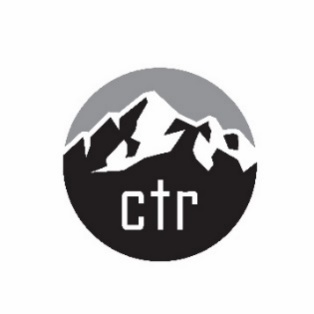 Part-Time (20 hrs./week)RoleThe accountant assists the Senior Accountant with day-to-day finance operations.  This individual is a member of the Support Team and reports to the Support Team Leader while taking work direction from the Senior Accountant.QualificationsMature disciple of Jesus/disciple-makerKnowledge of and experience with accounting principles, finances, and accounting programs, specifically QuickBooks Online, database systems (CCB database).Proficient in Office 365 programs.Problem-solver.Works well with teams.Detail oriented and able to multi-task with consistency and accuracy.Organized.Capacity to transition to a Senior Accountant role.ResponsibilitiesAssists with processing weekly check requisition forms, invoices, and journal entries using QuickBooks Online.Assists with processing credit card payments using QuickBooks Online.Assists with processing weekly deposits and online giving through CCB.Assists with processing support payments to missionaries and tracking donor lists.Recruits, trains, and supports the team that helps process contributions.Balances the monthly checking and savings account bank statements.Assists with yearly review as needed.Assists with processing year-end donor contribution statements.Answers questions regarding finances and money handling policies and procedures.Assists with inventory tracking.Ensures financial forms are available to staff, ministry teams, and the church Body, including but not limited to offering envelopes, check requisition forms, and deposit envelopes. Prepares S-11 exemption certificates.Backup for the senior accountant as needed.Backup for phone answering.Availability20 hours per weekRequired meetingsStaff, Support Team, Accounting Team, discipleship group, coaching.